Класиране на кандидатите, участвали в конкурса за длъжността старши юрисконсулт в:Регионална дирекция за социално подпомагане – София градРегионална дирекция за социално подпомагане – КюстендилДирекция „Социално подпомагане“- Слатина, отдел „Закрила на детето“	На основание чл. 44, ал. 1 от НПКПМДСл от първо до трето място, комисията класира успешно представилите се кандидати за длъжността старши юрисконсулт в Регионална дирекция за социално подпомагане – София град, Регионална дирекция за социално подпомагане – Кюстендил, Дирекция „Социално подпомагане“- Слатина, отдел „Закрила на детето“.За длъжността старши юрисконсулт в Регионална дирекция за социално подпомагане – Кюстендил:    1. Даниела Стефанова Кръстева – 28.38ПРЕДСЕДАТЕЛ НА КОНКУРСНАТА КОМИСИЯ  /П/    ДЕТЕЛИНА ИГНАТОВА 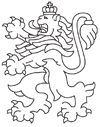 РЕПУБЛИКА БЪЛГАРИЯАгенция за социално подпомагане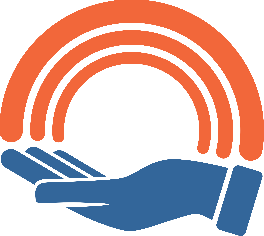 